  832-218-1822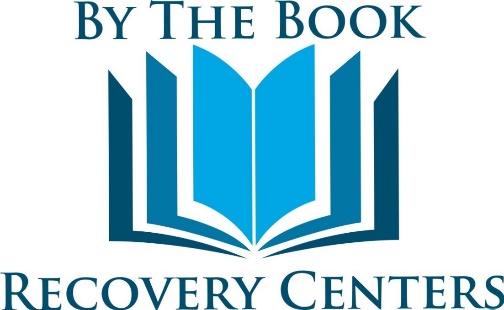 2209 Ella Blvd, Houston, TX 77008 * Fax: 281-271-0509 * email: Matt@bythebookrecovery.comGUARANTOR AGREEMENTFULL NAME OF GUARANTOR__________________________________________________________PRESENT ADDRESS_____________________________________________________SS#__________________________ Employer _______________________DL NUMBER_______________________STATE__________________________CREDIT/DEBIT CARD INFORMATIONNAME ON CARD_____________________________Type of card : Visa___ MC ___ AmEx ___Account number ______________________________________EXP ____/____/______Security Code on back of card_______Billing address_________________________________Phone Number ______________________I ___________________, Do hereby guaranty rental payments for ____________________       Guarantor                                                                                                         ResidentAt 2209 Ella Blvd. Houston, Texas 77008I guarantee payments pursuant to any lease provisions signed by the above-named tenant. I understand that I am jointly and severally responsible for all rent payments.By signing this form, you authorize By the Book Recovery Centers to charge your card for rental payments due for a period of _____ months beginning __________________Signed___________________________ Date_________________________